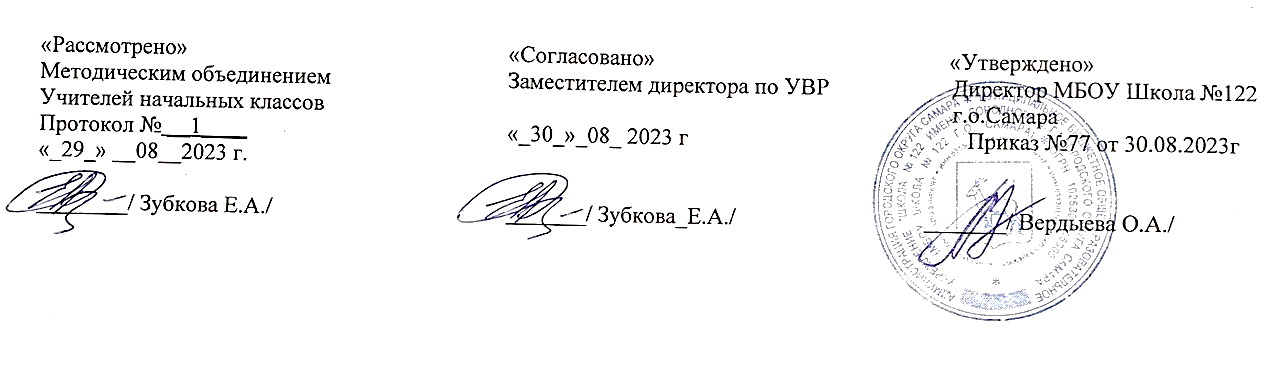                                                                  Рабочая программа внеурочной деятельностиг. о. СамараПояснительная записка.Программа курса внеурочной деятельности для 3-4 классов «Функциональная грамотность» разработана в соответствии с требованиями Федерального государственного образовательного стандарта начального общего образования, требования к основной образовательной программе начального общего образования. Программа «Функциональная грамотность» составлена на основе авторского курса программы «Функциональная грамотность» для 1-4 классов (авторы-составители М.В. Буряк, С.А. Шейкина). Программа «Функциональная грамотность» учитывает возрастные, общеучебные и психологические особенности младшего школьника. Цель программы: создание условий для развития функциональной грамотности. Программа разбита на четыре блока: «Читательская грамотность», «Математическая грамотность», «Финансовая грамотность» и «Естественно-научная грамотность».Целью изучения блока «Читательская грамотность» является развитие способности учащихся к осмыслению письменных текстов и рефлексией на них, использования их содержания для достижения собственных целей, развития знаний и возможностей для активного участия в жизни общества. Оценивается не техника чтения и буквальное понимание текста, а понимание и рефлексия на текст, использование прочитанного для осуществления жизненных целей. Целью изучения блока «Математическая грамотность» является формирование у обучающихся способности определять и понимать роль математики в мире, в котором они живут, высказывать хорошо обоснованные математические суждения и использовать математику так, чтобы удовлетворять в настоящем и будущем потребности, присущие созидательному, заинтересованному и мыслящему гражданину. Целью изучения блока «Финансовая грамотность» является развитие экономического образа мышления, воспитание ответственности нравственного поведения в области экономических отношений в семье, формирование опыта применения полученных знаний и умений для решения элементарных вопросов в области экономики семьи. Целью изучения блока «Естественно-научная грамотность» является формирование у обучающихся способности использовать естественно-научные знания для выделения в реальных ситуациях проблем, которые могут быть исследованы и решены с помощью научных методов, для получения выводов, основанных на наблюдениях и экспериментах. Эти выводы необходимы для понимания окружающего мира, тех изменений, которые вносит в него деятельность человека, и для принятия соответствующих решений. Программа курса внеурочной деятельности «Функциональная грамотность» рассчитана на 68 часов и предполагает проведение 1 занятия в неделю. Срок реализации 2 года (3-4 класс): 3 класс – 34 часа 4 класс – 34 часа В первом полугодии проводятся занятия по формированию читательской и естественнонаучной грамотности, во 2 полугодии - по формированию математической финансовой грамотности. Если учитель считает необходимым, последовательность проведения занятий можно изменить. Формы организации занятий:Предметные недели;Библиотечные уроки;Деловые беседы;Участие в научно-исследовательских дискуссиях;Практические упражненияУчебный процесс учащихся с ограниченными возможностями здоровья осуществляется на основе адаптированных общеобразовательных программ начального общего образования при одновременном сохранении коррекционной направленности педагогического процесса, которая реализуется через допустимые изменения в структурировании содержания, специфические методы, приемы работы.ПЛАНИРУЕМЫЕ РЕЗУЛЬТАТЫ ОСВОЕНИЯ КУРСАПрограмма обеспечивает достижение следующих личностных, метапредметных результатов.Личностные результаты изучения курса:- осознавать себя как члена семьи, общества и государства: участие в обсуждении финансовых проблем семьи, принятии решений о семейном бюджете;- овладевать начальными навыками адаптации в мире финансовых отношений: сопоставление доходов и расходов, простые вычисления в области семейных финансов;-  осознавать личную ответственность за свои поступки;- уметь сотрудничать со взрослыми и сверстниками в различных ситуациях.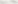 Метапредметные результаты изучения курса:Познавательные:- осваивать способы решения проблем творческого и поискового характера: работа над проектами и исследованиями;- использовать различные способы поиска, сбора, обработки, анализа и представления информации; - овладевать логическими действиями сравнения, обобщения, классификации, установления аналогий и причинно-следственных связей, построений рассуждений, отнесения к известным понятиям;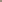 - использовать знаково-символические средства, в том числе моделирование;- ориентироваться в своей системе знаний: отличать новое от уже известного; - делать предварительный отбор источников информации: ориентироваться в потоке информации; - добывать новые знания: находить ответы на вопросы, используя учебные пособия, свой жизненный опыт и информацию, полученную от окружающих; - перерабатывать полученную информацию: сравнивать и группировать объекты;- преобразовывать информацию из одной формы в другую.Регулятивные:- проявлять познавательную и творческую инициативу; - принимать и сохранять учебную цель и задачу, планировать ее реализацию, в том числе во внутреннем плане;- контролировать и оценивать свои действия, вносить соответствующие коррективы в их выполнение;- уметь отличать правильно выполненное задание от неверного;- оценивать правильность выполнения действий: самооценка и взаимооценка, знакомство с критериями оценивания.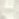 Коммуникативные:- адекватно передавать информацию, выражать свои мысли в соответствии с поставленными задачами и отображать предметное содержание и условия деятельности в речи;- слушать и понимать речь других; - совместно договариваться о правилах работы в группе; - доносить свою позицию до других: оформлять свою мысль в устной и письменной речи (на уровне одного предложения или небольшого текста); 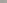 - учиться выполнять различные роли в группе (лидера, исполнителя, критика).Предметные результаты изучения блока «Читательская грамотность»:- способность понимать, использовать, оценивать тексты размышлять о них и заниматься чтением для того, чтобы достигать своих целей, расширять свои знания и возможности, участвовать в социальной жизни;- умение находить необходимую информацию в прочитанных текстах;-  умение задавать вопросы по содержанию прочитанных текстов; - умение составлять речевое высказывание в устной и письменной форме в соответствии с поставленной учебной задачей.Предметные результаты изучения блока «Естественно-научная грамотность»: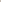 - способность осваивать и использовать естественно-научные знания для распознания и постановки вопросов, для освоения новых знаний, для объяснения естественно-научных явлений и формулирования основанных на научных доказательствах выводов;- способность понимать основные; особенности естествознания как формы человеческого познания.Предметные результаты изучения блока «Математическая грамотность»: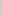 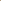 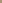 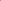 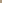 - способность формулировать, применять и интерпретировать математику в разнообразных контекстах;- способность проводить математические рассуждения;- способность использовать математические понятия, факты, чтобы описать, объяснить и предсказывать явления;- способность понимать роль математики в мире, высказывать обоснованные суждения и принимать решения, которые необходимы конструктивному, активному и размышляющему человеку.Предметные результаты изучения блока «Финансовая грамотность»:- понимание и правильное использование финансовых терминов;- представление о семейных расходах и доходах; - умение проводить простейшие расчеты семейного бюджета; 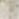 - представление о различных видах семейных доходов;- представление о различных видах семейных расходов; - представление о способах экономии семейного бюджета.ОЦЕНКА ДОСТИЖЕНИЯ ПЛАНИРУЕМЫХ РЕЗУЛЬТАТОВОбучение ведется на безотметочной основе.Для оценки эффективности занятий можно использовать следующие показатели: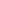 - степень помощи, которую оказывает учитель учащимся при выполнении заданий;- поведение детей на занятиях: живость, активность, заинтересованность обеспечивают положительные результаты;- результаты выполнения тестовых заданий и заданий из конкурса эрудитов, при выполнении которых выявляется, справляются ли ученики с ними самостоятельно;- косвенным показателем эффективности занятий может быть повышение качества успеваемости по математике, русскому языку, окружающему миру, литературному чтению и др.Содержание программы 3 класс (34 ч)Содержание программы 4 класс (34 ч)                                                                                                                Тематическое планирование 3 классТематическое планирование 4 классучебно-тематическое планирование (3 класс) Учебно-тематическое планирование (4 класс)муниципальное бюджетное общеобразовательное учреждение«Школа №122 имени Дороднова В.Г.»  городского округа СамараНазвание курса: функциональная грамотностьКласс: 1-4Учитель:  учителя начальных классов№ п/пРаздел Кол-во часовСодержаниеФормы внеурочной деятельности1Читательская грамотность11111111Про дождевого червяка. Кальций. Сколько весит облако? Хлеб, всему голова. Про мел. Про мыло. История свечи. Магнит. Библиотечные уроки;Деловые беседы;Участие в научно-исследовательских дискуссиях;Практические упражненияИтого82.Естественно-научная грамотность11111111Дождевые черви. Полезный кальций.Про облака. Про хлеб и дрожжи. Интересное вещество мел. Чем интересно мыло и как оно «работает»? Про свечи. Волшебный Магнит.Библиотечные уроки;Деловые беседы;Участие в научно-исследовательских дискуссиях;Практические упражненияИтого83.Финансовая грамотность11111111Что такое «бюджет»? Семейный бюджет. Откуда в семье берутся деньги? Зарплата. Откуда в семье берутся деньги? Пенсия и социальные пособия.Откуда в семье берутся деньги? Наследство, вклад выигрыш. На что тратятся семейные деньги? Виды расходов. На что тратятся семейные деньги? Обязательные платежи. Как сэкономить семейные деньги? Библиотечные уроки;Деловые беседы;Участие в научно-исследовательских дискуссиях;Практические упражненияИтого84.Математическая грамотность11111111Расходы и доходы бюджета. Планируем семейный бюджет. Подсчитываем семейный доход. Пенсии и пособия. Подсчитываем случайные (нерегулярные) доходы. Подсчитываем расходы. Расходы на обязательные платежи. Подсчитываем сэкономленные деньги. Библиотечные уроки;Деловые беседы;Участие в научно-исследовательских дискуссиях;Практические упражненияИтого85Проверочные работы2Проверь себяИтого34№ п/пРаздел Кол-во часовСодержаниеФормы внеурочной деятельности1Читательская грамотность1111211Старинная женская одежда. Старинные женские головные уборы. Старинная мужская одежда и головные уборы. Жилище крестьянской семьи на Руси.Внутреннее убранство и предметы обихода русской избы.  История посуды на Руси. Какие деньги были раньше в РоссииБиблиотечные уроки;Деловые беседы;Участие в научно-исследовательских дискуссиях;Практические упражненияИтого82.Естественно-научная грамотность11111111Томат. Болгарский перец. Картофель. Баклажан. Семейство Паслёновые. Лук. Капуста. Горох. Грибы. Библиотечные уроки;Деловые беседы;Участие в научно-исследовательских дискуссиях;Практические упражненияИтого83.Финансовая грамотность211211Потребительская корзина. Прожиточный минимум. Инфляция. Распродажи, скидки, бонусы. Благотворительность. Страхование. Библиотечные уроки;Деловые беседы;Участие в научно-исследовательских дискуссиях;Практические упражненияИтого84.Математическая грамотность121121В бассейне. Делаем ремонт. Праздничный торт. Обустраиваем участок. Поход в кино. Отправляемся в путешествие. Библиотечные уроки;Деловые беседы;Участие в научно-исследовательских дискуссиях;Практические упражненияИтого8Творческие работы11По выбору.Составляем словарик по финансовой грамотности.Итого2Итого34№ п/пТемаОсновное содержаниеХарактеристика деятельности обучающегосяБлок «Читательская грамотность» (8часов)Блок «Читательская грамотность» (8часов)Блок «Читательская грамотность» (8часов)Блок «Читательская грамотность» (8часов)1Про дождевого червякаТип текста. Содержание научно-познавательного текста. – Определять тип текста;– дополнять предложение словами из текста;– определять периоды развития дождевого червя на основе теста;– объяснять, почему дождевые черви – это настоящие сокровища, живущие под землёй; – определять на основе теста способ питания дождевых червей;– находить предложение, соответствующее рисунку;– выбирать утверждения, соответствующие тексту;– составлять вопрос по содержанию текста;– называть дополнительные вопросы, ответов на которые нет в тексте.3КальцийСодержание научно-познавательного текста.– Работать с кластером;– Дополнять предложение словами из текста;– определять, что такое минерал;– называть стройматериалы, содержащие кальций;– объяснять значение слова;– выбирать утверждения, которые соответствуют прочитанному тексту;– составлять предложения по рисунку;– составлять вопрос по содержанию текста и записывать ответ на составленный вопрос.5Сколько весит облако?Тип текста. Главная мысль текста. Содержание текста– Определять тип текста;– определять, что вынесено в заглавие – тема или главная мысль;– находить ответ на вопрос в тексте;– объяснять значение слова;– дополнять предложения;– выбирать вопросы, на которые можно найти ответы в тексте;– дополнять план текста;– рассказывать о прочитанном произведении;– составлять вопрос по содержанию текста и записывать ответ на составленный вопрос;– определять название книг с достоверными сведениями.7Хлеб – всему головаТип текста. Главная мысль текста. Содержание текста– Определять тип текста;– определять, что вынесено в заглавие – тема или главная мысль;– записывать пословицы о хлебе;– записывать предложение, которое соответствует рисунку;– находить ответ на вопрос в тексте;– объяснять значение слова;– рассказывать о прочитанном произведении;– составлять вопрос по содержанию текста и записывать ответ на составленный вопрос;– работать с толкованием слова;– определять порядок следования предложений;– называть хлебобулочные изделия.9Про мелГлавная мысль текста. Содержание текста.– Заполнять кластер о происхождении мела;– составлять вопрос по готовому ответу;– давать определение слова;– работать с толковым словарём;– работать с толкованием слова;– соединять части предложений и определять их порядок;– составлять план текста в виде вопросов;– составлять вопрос по содержанию текста и записывать ответ на составленный вопрос.11Про мылоСодержание научно-познавательного текста.– Дополнять предложение;– давать определение слова;– работать с толковым словарём;– соединять части предложений и определять их порядок;– находить в тексте предложение, которое соответствует рисунку;– находить в тексте предложение по заданному условию;– дополнять текст по заданному условию;– определять даты принятия гербов.13История свечиСодержание научно-познавательного текста.– Давать определение слова;– записывать ответ на поставленный вопрос;– определять слово по его лексическому значению;– называть вещества, которые используют при изготовлении свечей;– выбрать вопросы, на которые можно найти ответ в тексте;– составлять вопросы и находить ответы в тексте;– соединять части предложений и определять их порядок;– заполнять кластер по рисункам на основе прочитанного текста;– называть правила безопасности при использовании свечей;– рассказывать о прочитанном произведении;– отвечать на поставленный вопрос.15МагнитСодержание научно-познавательного текста.– Давать определение слова;– дополнять предложение;– находить ответ на поставленный вопрос;– объяснять значение словосочетания;– с помощью текста находить отличия между предметами;– называть предметы, о которых говорится в тексте;– рассказывать о прочитанном произведении.Блок «Естественно-научная грамотность» (8часов)Блок «Естественно-научная грамотность» (8часов)Блок «Естественно-научная грамотность» (8часов)Блок «Естественно-научная грамотность» (8часов)2Дождевые червиДождевые черви – Называть части тела дождевого червя;– объяснять, какую роль играют щетинки в жизни животного;– рассказывать, чем питается дождевой червь;– объяснять, почему во время дождя дождевые черви выползают на поверхность земли;– наблюдать, как дождевые черви создают плодородную почву;– заполнять таблицу-характеристику на дождевого червя.4Полезный кальцийКальций– Заполнять таблицу;– дополнять предложение;– определять с помощью опытов, что происходит с костями и скорлупой яйца, если из них удалить кальций;– составлять суточное меню с молочными продуктами;– дописывать вывод о необходимости кальция для организма.6Про облакаОблака– С помощью опыта показывать образование облаков;– объяснять, почему облака увеличиваются в размере;– называть явления природы;– называть виды облаков;– определять погоду по облакам. 8Про хлеб и дрожжиДрожжи. Хлеб.– Называть внешние признаки сходства и различия ржи и пшеницы;– описывать внешний вид ржаного и пшеничного хлеба;– определять наличие дырочек в хлебобулочных изделиях;– давать определение слову «дрожжи»;– проводить опыт, показывающий влияние температуры на процесс брожения;– проводить опыт, показывающий влияние сахара на процесс брожения;– проводить опыт, доказывающий образование углекислого газа при брожении;– проводить опыт, доказывающий, что вкус и качество хлеба зависят от выдержки теста.10Интересное вещество – мелМел.– Определять внешние признаки мела;– доказывать, что мел не растворяется в воде;– называть, из чего состоит мел;– доказывать, что мел содержит карбонат кальция;– определять состав мела;– называть области применения мела.12Чем интересно мыло и как оно «работает»Мыло– Называть виды мыла;– исследовать мыло в сухом виде;– показывать, что при намокании мыла появляется пена;– проводить опыт, доказывающий, что мыло очищает воду от масла;– проводить опыт, доказывающий, что мыло уменьшает поверхностное натяжение воды;– исследовать с помощью лупы мыльные пузыри;– доказывать, что мыльные пузыри образуются из жидкого мыла.14Про свечиСвеча– Рассказывать о строении свечи;– рассказывать о зонах пламени свечи;– объяснять, почему гаснет свеча;– объяснять, почему внутри ёмкости поднимается вода;– объяснять, почему происходит возгорание дыма.16Волшебный магнитМагнит – Называть виды магнитов;– определять опытным путём, какие предметы притягивает магнит;– доказывать с помощью опыта, что магнитная сила действует через стекло и другие предметы;– показывать с помощью опыта, что магнит может намагничивать металлические предметы;– рассказывать о том, что магнит имеет два полюса;– показывать с помощью опыта, как можно создать компас.Проверочная работа (1час)Проверочная работа (1час)Проверочная работа (1час)Проверочная работа (1час)17Проверь себяМатериал, изученный в первом полугодии.– Ориентироваться в понятиях, изученных в первом полугодии;– применять полученные знания в повседневной жизни;– работать самостоятельно;– планировать и корректировать свои действия в соответствии с поставленной учебной задачей.Блок «Финансовая грамотность» (8часов)Блок «Финансовая грамотность» (8часов)Блок «Финансовая грамотность» (8часов)Блок «Финансовая грамотность» (8часов)18Что такое «бюджет»?Федеральный бюджет, уровни бюджета, дефицит, профицит.– Понимать и правильно использовать финансовые термины: «бюджет», «налоги»; «дефицит», «профицит»;– понимать, из каких уровней состоит бюджетная система России;– объяснять, откуда берутся деньги в госбюджете и куда они расходуются;– выдвигать свои предположения и уметь аргументировать свой ответ;– уметь слушать и слышать собеседника.20Семейный бюджетСемейный бюджет, доходы и расходы. – Объяснять значение понятия «семейный бюджет»;– понимать, как в семье появляются доходы;– делить расходы на «обязательные», «желаемые и «непредвиденные»;– заполнять кластер;– формулировать высказывание в устной и письменной речи на заданную тему.22Откуда в семье берутся деньги? ЗарплатаПонятие заработной платы, виды зарплаты.– Понимать и правильно использовать финансовые термины: «заработная плата», «фиксированная зарплата», «аванс», «премия» и «гонорар»; – анализировать данные, представленные в виде графика;– приводить примеры различных профессий;– объяснять, отчего может зависеть размер заработной платы.24Откуда в семье берутся деньги? Пенсия и социальные пособияПенсия, досрочная пенсия, пособия для разных категорий граждан.– Понимать и правильно использовать финансовые термины: «пенсия», «досрочная пенсия», «пособие»; – на доступном для третьеклассника уровне определять основание для назначения досрочной пенсии;– называть пособия, которые получают граждане нашей страны;– определять, какие пособия относятся к регулярным, а какие – к эпизодическим.26Откуда в семье берутся деньги? Наследство, вклад, выигрышНаследство, вклад, выигрыш.–– Понимать и правильно использовать финансовые термины: «случайный доход», «выигрыш», «клад», «наследство» и «движимое и недвижимое имущество»; – понимать, что выигрыш облагается налогом;– иметь представления о налогах, которые человек должен заплатить от доходов, полученных в виде выигрыша;– понимать, как должен поступить человек, нашедший клад;– называть предметы, которые человек может получить в наследство.28На что тратятся семейные деньги? Виды расходовКлассификация расходов по различным основаниям.–– Понимать и правильно использовать финансовые термины: «обязательные расходы», «желаемые расходы», «непредвиденные расходы»,«текущие расходы», «капитальные расходы», «чрезвычайные расходы», «ежемесячные расходы», «ежегодные расходы», «сезонные расходы», «разовые расходы»,– определять, к какой группе относятся те или иные расходы.30На что тратятся семейные деньги? Обязательные платежиВиды обязательных платежей.– Понимать и правильно использовать финансовые термины: «коммунальные платежи», «тариф», «штрафы», «налоги»; – объяснять, почему обязательные платежи нужно платить вовремя;– на примере различных ситуаций определять вид обязательного платежа.32Как сэкономить семейные деньги?Экономия семейного бюджета.– Понимать и правильно использовать финансовые термины: «экономия семейного бюджета», «продовольственные товары», «непродовольственные товары»; – формулировать простые правила экономии семейного бюджета;– на доступном для третьеклассника уровне объяснять, почему необходимо экономить семейный бюджет.Блок «Математическая грамотность» (8часов)Блок «Математическая грамотность» (8часов)Блок «Математическая грамотность» (8часов)Блок «Математическая грамотность» (8часов)19Расходы и доходы бюджетаСравнение доходов и расходов. Дефицит и профицит.– Определять дефицитный и профицитный бюджет;– анализировать данные, представленные на инфографике, и на основе этих данных заполнять таблицу;– выполнять вычисления по таблице;– выполнять сложение и вычитание многозначных чисел;– составлять задачу по предложенному решению;– формулировать вопрос задачи.21Планируем семейный бюджетДоходы и расходы в семейном бюджете.– анализировать данные, представленные в таблице, и по этим данным выполнять необходимые вычисления;– выполнять сложение и вычитание многозначных чисел, деление круглого числа на однозначное;– анализировать данные столбчатой диаграммы;– выполнять умножение двузначного числа на однозначное путём сложения одинаковых слагаемых;– выполнять чертёж к задаче и записывать её решение.23Подсчитываем семейный доходСемейный доход в таблице, на диаграмме.– Анализировать график и по данным графика заполнять таблицу;– выполнять сложение круглых многозначных чисел;– находить с помощью калькулятора среднее арифметическое;– сопоставлять таблицу и круговую диаграмму;– анализировать данные таблицы и на основе этих данных дополнять недостающие подписи на круговой диаграмме;– самостоятельно составлять круговую диаграмму.25Пенсии и пособияПрожиточный минимум, минимальная пенсия, пособия.– Анализировать данные, представленные в таблице;– выполнять сложение и вычитание многозначных чисел;– анализировать данные, представленные в виде гистограммы;– вычислять, на сколько увеличилась пенсия за определённый период;– заполнять таблицу на основе текстового материала;– подсчитывать доход семьи от детских пособий.27Подсчитываем случайные (нерегулярные) доходыНалог на выигрыш, доход от выигрыша в лотерею.– Определять, с какой суммы и в каком размере нужно платить налог с выигрыша;– подсчитывать, чему равен реальный доход от выигрыша в лотерею;– под руководством учителя с помощью калькулятора находить процент от числа.29Подсчитываем расходыОбязательные и непредвиденные расходы.– Анализировать данные инфографики;– находить в таблице информацию, необходимую для выполнения задания;– подсчитывать расходы на питание и определять, какую часть от семейного дохода они составляют;– подсчитывать, какую часть семья откладывает на непредвиденные расходы.31Расходы на обязательные платежиОбязательные платежи– Определять, какие налоги должна платить семья;– анализировать данные диаграммы и на основе этих данных заполнять таблицу;– подсчитывать ежемесячные обязательные расходы;– пользоваться калькулятором;– объяснять причину уменьшения или увеличения обязательных платежей;– выполнять сложение и вычитание многозначных чисел.33Подсчитываем сэкономленные деньгиЭкономия семейного бюджета.– Под руководством учителя решать составные задания на нахождения количества сэкономленных денег;– объяснять, что такое «скидка в 25%»;– определять, на сколько стал дешевле товар со скидкой;– находить часть от числа.Проверочная работа (1час)Проверочная работа (1час)Проверочная работа (1час)Проверочная работа (1час)34ПроверьсебяМатериал, изученный во втором полугодии.– Ориентироваться в понятиях, изученных во втором полугодии;– применять полученные знания в повседневной жизни;– работать самостоятельно;– планировать и корректировать свои действия в соответствии с поставленной учебной задачей.№п/пТемаОсновное содержаниеХарактеристика деятельности обучающихся Блок «Читательская грамотность» (8часов)Блок «Читательская грамотность» (8часов)Блок «Читательская грамотность» (8часов)Блок «Читательская грамотность» (8часов)1Старинная женская одеждаСодержание научно-познавательного текста.– Определять лексическое значение слова;– озаглавливать текст;– определять тему;– определять главную мысль;– составлять план в виде вопросов;– с помощью текста определять название женской одежды;– с помощью рисунка вписывать в текст название старинной женской одежды;– объяснять значение слова;– приводить примеры современной женской одежды.2Старинные женские головные уборыСодержание научно-познавательного текста.– Определять лексическое значение слова;– составлять план, используя слова из текста;– объяснять значения слов;– определять по описанию названия головных уборов;– приводить примеры современных головных уборов.3Старинная мужская одежда и головные уборыСодержание научно-познавательного текста.– Определять лексическое значение слова с помощью словаря;– отвечать на вопросы по тексту;– вписывать пропущенные слова в текст;– находить ответ на вопрос в тексте;– объяснять значение слова;– оформлять план текста;– определять с помощью описания название предмета.4Жилище крестьянской семьи на РусиСодержание научно-познавательного текста.– Определять лексическое значение слова с помощью словаря;– рассуждать и записывать своё мнение о различии между предметами;– отвечать на вопросы по тексту;– рассуждать, давать определение слова;– называть элементы оформления избы.5-6Внутреннее убранство и предметы обихода русской избыСодержание научно-познавательного текста.– Определять лексическое значение слова с помощью словаря;– письменно отвечать на вопросы;– называть предметы печной утвари;– работать с толковым словарём;– работать с толкованием слова;– рассуждать и записывать своё мнение о предложенном выражении;– соотносить описание предметов с их рисунками;– описывать назначение предметов;– составлять обобщающий план.7История посуды на РусиСодержание научно-познавательного текста.– Определять лексическое значение слова с помощью словаря;– соотносить рисунок и его название;– работать с толковым словарём;– рассуждать и записывать ответ на вопрос;– записывать ответ на вопрос по его началу;– определять части предмета, называть их;– определять порядок предложений в тексте;– дополнять текст по заданному условию.8Какие деньги были раньше в РоссииСодержание научно-познавательного текста.– Определять лексическое значение слова с помощью Википедии;– называть опорные фразы, с помощью которых можно дать ответ на вопрос;– определять тему текста;– составлять план текста;– находить информацию в Интернете;– записывать названия монет в порядке их возрастания;– указывать названия современных денег.Блок «Естественно-научная грамотность» (9часов)Блок «Естественно-научная грамотность» (9часов)Блок «Естественно-научная грамотность» (9часов)Блок «Естественно-научная грамотность» (9часов)9ТоматТомат.– Называть части растения;–  объяснять, что значит «многогнёздная ягода»;– определять горизонтальный и вертикальный срез;– указывать количество гнёзд;– объяснять, почему плоды у помидора – это ягода;– называть части плода помидора;– объяснять, что такое пасынок у помидора;– работать с таблицей.10Болгарский перецБолгарский перец.– Объяснять, что такое паприка;– называть части растения;– рассказывать о строении плода перца;– определять форму плода перца;– рассказывать о строении семени перца;– делать выводы на основе полученной информации.11КартофельКартофель.– Называть части растения;– объяснять, чем отличаются плоды картофеля от плодов томата;– объяснять, какой вывод сделали и почему;– объяснять, почему после нарезки картофеля на разделочной доске остаются белые следы;– объяснять, почему нужно сажать разные сорта картофеля;– объяснять, что такое крахмалистость;– определять срок созревания картофеля;– объяснять, почему нельзя использовать в пищу позеленевший картофель;– называть способы размножения картофеля.12Баклажан. Семейство ПаслёновыеБаклажан.– Называть представителей семейства Паслёновые;– объяснять, что такое соланин;– называть благоприятные условия для прорастания семян;– определять условия, необходимые для прорастания семени баклажана; – определять глубину посева семян;– заполнять таблицу наблюдений за ростом растений.13ЛукЛук.– Называть части лука;– называть способы выращивания лука зимой на подоконнике;– называть этапы выращивания лука;– наблюдать за ростом лука и записывать данные в таблицу.14КапустаКапуста.– Называть виды капусты;– отвечать на вопросы по содержанию текста;– называть части капусты;– исследовать капусту в разрезе;– рассказывать о размножении капусты;– проводить опыты с цветной капустой.15ГорохГорох.– Рассказывать о строении гороха;– рассказывать о строении семени гороха;– объяснять, почему горох обладает взрывной силой;– определять, что горох является холодостойким растением;– проводить опыт по проращиванию гороха, сравнивать результаты двух опытов.16ГрибыГрибы.– Называть части гриба;– называть виды грибов;– рассказывать о плесневых грибах;– называть грибы-невидимки;– проводить опыт по выращиванию плесени;– называть грибы-паразиты.Творческое занятиеТворческое занятиеТворческое занятиеТворческое занятие17Творческая работа9часов)По выбору.– Выбрать тему для творческой работы;– выполнять творческую работу;– представлять классу творческую работу.Блок «Финансовая грамотность» (8часов)Блок «Финансовая грамотность» (8часов)Блок «Финансовая грамотность» (8часов)Блок «Финансовая грамотность» (8часов)18 -19Потребительская корзинаСостав потребительской корзины.– Объяснять на доступном для четвероклассника уровне, что такое «потребительская корзина»;– понимать, почему подсчитывается прожиточная корзина для трёх категорий населения;– объяснять, почему различается стоимость потребительской корзины в разных регионах нашей страны;– объяснять, что входит в состав потребительской корзины россиянина.20Прожиточный минимумНазначение прожиточного минимума.– Понимать значение и правильно использовать термины «прожиточный минимум», «минимальный размер оплаты труда»;– объяснять, на что влияет прожиточный минимум;– объяснять, почему различается размер прожиточного минимума в разных регионах нашей страны;– объяснять, почему различается размер прожиточного минимума для разных категорий населения нашей страны.21ИнфляцияИнфляция.– Понимать значение и правильно использовать термины «прожиточный минимум», «инфляция»;– анализировать данные, представленные в виде гистограммы;– называть уровни инфляции;– понимать значение инфляции для экономики.22 - 23Распродажи, скидки, бонусыАкции, распродажа, скидки, бонусы, кешбэк.– Понимать значение и правильно использовать термины: «распродажа», «скидка», «бонусная программа», «программа лояльности», «бонусы», «кешбэк»;– понимать, что все акции, проводимые торговыми точками, предназначены для увеличения доходов магазинов и привлечения покупателя;– понимать, что чем больше процент скидки, тем меньше мы платим за товар;– формировать навыки грамотного покупателя.24БлаготворительностьБлаготворительность.– Понимать значение и правильно использовать термины «благотворительность», «благотворительный фонд»;– называть группы населения, которые могут нуждаться в благотворительной помощи;– объяснять необходимость оказания благотворительной помощи тем, кто в ней нуждается.25СтрахованиеВиды страхования.– Понимать значение и правильно использовать термины «страхование», «страховка», «полис»;– называть виды страхования;– называть различные страховые риски.Блок «Математическая грамотность» (9часов)Блок «Математическая грамотность» (9часов)Блок «Математическая грамотность» (9часов)Блок «Математическая грамотность» (9часов)26В бассейнеРасписание занятий, выгодная покупка.– Анализировать расписание занятий с целью определения свой занятости;– решать задачи на определение стоимости покупки;– определять, какая из двух покупок является более выгодной;– решать задачи на определение скорости плавания;– решать логические задачи.27-28Делаем ремонтСмета ремонта, расчёт стоимости строительных материалов.– Понимать, что такое «смета»;– решать задачи на расчёт количества необходимого материала для ремонта кухни;– решать задачи на расчёт стоимости необходимого материала для ремонта кухни;– читать простые чертежи и наносить на них известные размеры.29Праздничный тортРецепт торта, задачи на тройку величин «цена, количество, стоимость».– Работать с таблицами;– подсчитывать стоимость продуктов для торта;– определять, какие продукты выгоднее купить для того, чтобы уменьшить стоимость затрат на приготовление торта;– сравнивать цену различных товаров, выполняя необходимые преобразования;– использовать полученные умения и навыки в практической жизни.30Обустраиваем участокРасходы на обустройство участка, площадь и периметр– Читать простой чертеж и определять его масштаб;– находить площадь и периметр участка и построек на нём;– решать задачи с тройкой величин «цена, количество, стоимость»;– использовать полученные умения и навыки в практической жизни.31-32Поход в киноРасходы на поход в кино.– Находить заданные временные промежутки с помощью календаря;– решать задачи с тройкой величин «цена, количество, стоимость»;– использовать полученные умения и навыки в практической жизни.33Отправляемся в путешествиеРасходы на путешествие.– Находить заданные временные промежутки с помощью календаря;– решать задачи с тройкой величин «цена, количество, стоимость»;– использовать полученные умения и навыки в практической жизни.Творческая работаТворческая работаТворческая работаТворческая работа34Составляем словарик по финансовой грамотностиПонятия по финансовой грамотности, изученные в 1-4 классах.– Понимать значение и правильно использовать финансовые термины;– иллюстрировать изученные понятия;– составлять математические задачи с изученными финансовыми терминами;– работать самостоятельно и в парах;– планировать и корректировать свои действия в соответствии с поставленной учебной задачей.№ п/пТема занятияФормы проведения занятияКол-во часовЦОР/ЭОРдатаПро дождевого червяка. Беседа, практические упражнения1https://infourok.ru/prezentaciya-po-kursu-funkcionalnaya-gramotnost-avtor-m-v-buryak-na-temu-dozhdevye-chervi-3-klass-6188519.html?ysclid=l9blt5iglr391271160Кальций. Беседа, практические упражнения1https://infourok.ru/prezentaciya-po-kursu-funkcionalnaya-gramotnost-avtor-m-v-buryak-na-temu-kalcij-3-klass-6188522.html?ysclid=l9blwcxden695102439Сколько весит облако? Беседа, практические упражнения1https://infourok.ru/prezentaciya-po-kursu-funkcionalnaya-gramotnost-avtor-m-v-buryak-na-temu-skolko-vesit-oblako-3-klass-6188526.html?ysclid=l9blxhvxg4736270215Хлеб, всему голова. Беседа, практические упражнения1https://infourok.ru/prezentaciya-po-kursu-funkcionalnaya-gramotnost-avtor-m-v-buryak-na-temu-hleb-vsemu-golova-3-klass-6189255.html?ysclid=l9blyvfbdl785535265Про мел. Беседа, практические упражнения1https://infourok.ru/prezentaciya-po-kursu-funkcionalnaya-gramotnost-avtor-m-v-buryak-na-temu-pro-mel-3-klass-6189258.html?ysclid=l9bm02rjia825843059Про мыло. Беседа, практические упражнения1https://infourok.ru/prezentaciya-po-kursu-funkcionalnaya-gramotnost-avtor-m-v-buryak-na-temu-pro-mylo-3-klass-6189261.html?ysclid=l9bm1uejl690748751История свечи. Беседа, практические упражнения1https://infourok.ru/proekt-istoriya-svechi-3420597.html?ysclid=l9bm38gmrq991815686Магнит. Беседа, практические упражнения1https://multiurok.ru/files/prezentatsiia-magnity-volshebnoe-svoistvo-magnitov.html?ysclid=l9bm6xnxml815854320Дождевые черви. Научно-исследовательская дискуссия1https://media.prosv.ru/fg/?ysclid=l9bh6vvfc5486075483Полезный кальций.Научно-исследовательская дискуссия1https://media.prosv.ru/fg/?ysclid=l9bh6vvfc5486075483Про облака. Научно-исследовательская дискуссия1https://media.prosv.ru/fg/?ysclid=l9bh6vvfc5486075483Про хлеб и дрожжи. Научно-исследовательская дискуссия1https://media.prosv.ru/fg/?ysclid=l9bh6vvfc5486075483Интересное вещество мел. Научно-исследовательская дискуссия1https://media.prosv.ru/fg/?ysclid=l9bh6vvfc5486075483Чем интересно мыло и как оно «работает»? Научно-исследовательская дискуссия1https://media.prosv.ru/fg/?ysclid=l9bh6vvfc5486075483Про свечи. Научно-исследовательская дискуссия1https://media.prosv.ru/fg/?ysclid=l9bh6vvfc5486075483Волшебный Магнит.Научно-исследовательская дискуссия1https://media.prosv.ru/fg/?ysclid=l9bh6vvfc5486075483Проверь себя. 1Что такое «бюджет»? Беседа, практические упражнения1https://infourok.ru/razrabotka-zanyatiya-po-kursu-funkcionalnaya-gramotnost-semejnyj-byudzhet-3-4-klassy-6175745.html?ysclid=l9bm9dkaxq570243477Семейный бюджет. Беседа, практические упражнения1https://infourok.ru/urok-po-finansovoy-gramotnosti-klass-semeyniy-byudzhet-2671310.html?ysclid=l9bmbrowxi768636573Откуда в семье берутся деньги? Зарплата. Беседа, практические упражнения1https://infourok.ru/konspekt-uroka-po-finansovoj-gramotnosti-na-temu-otkuda-v-seme-berutsya-dengi-3-klass-5195332.html?ysclid=l9bmh22dco766322415Откуда в семье берутся деньги? Пенсия и социальные пособия.Беседа, практические упражнения1https://infourok.ru/prezentaciya-po-finansovoj-gramotnosti-na-temu-socialnye-posobiya-pensii-5232093.html?ysclid=l9bmomvsnl186602985Откуда в семье берутся деньги? Наследство, вклад выигрыш. Беседа, практические упражнения1https://infourok.ru/prezentaciya-po-finansovoy-gramotnosti-otkuda-v-seme-dengi-klass-1379000.html?ysclid=l9bmqguezk20092337На что тратятся семейные деньги? Виды расходов. Беседа, практические упражнения1https://infourok.ru/urok-po-finansovoy-gramotnosti-klass-semeyniy-byudzhet-2671310.html?ysclid=l9bmrpfoe3880416375На что тратятся семейные деньги? Обязательные платежи. Беседа, практические упражнения1https://infourok.ru/konspekt-po-finansovoj-gramotnosti-na-temu-na-chto-semya-tratit-dengi-5795844.html?ysclid=l9bmt2c4oa541989147Как сэкономить семейные деньги? Беседа, практические упражнения1https://infourok.ru/urok-po-finansovoy-gramotnosti-uchimsya-ekonomit-i-berech-semeynie-dengi-s-detstva-3901654.html?ysclid=l9bmu2cw60613747213Расходы и доходы бюджета. Беседа, практические упражнения1https://infourok.ru/razrabotka-zanyatiya-po-kursu-funkcionalnaya-gramotnost-semejnyj-byudzhet-3-4-klassy-6175745.html?ysclid=l9bmv7k1wn957098435Планируем семейный бюджет. Беседа, практические упражнения1https://nsportal.ru/shkola/matematika/library/2022/09/06/razrabotka-vneurochnogo-zanyatiya-s-prezentatsiey-po-finansovoy?ysclid=l9bmyedczq809968390Подсчитываем семейный доход. Беседа, практические упражнения1https://infourok.ru/razrabotka-zanyatiya-po-kursu-funkcionalnaya-gramotnost-semejnyj-byudzhet-3-4-klassy-6175745.html?ysclid=l9bn2aegnq936347694Пенсии и пособия. Беседа, практические упражнения1https://resh.edu.ru/loginfgПодсчитываем случайные (нерегулярные) доходы. Беседа, практические упражнения1https://resh.edu.ru/loginfgПодсчитываем расходы. Беседа, практические упражнения1https://resh.edu.ru/loginfgРасходы на обязательные платежи. Беседа, практические упражнения1https://resh.edu.ru/loginfgПодсчитываем сэкономленные деньги. Беседа, практические упражнения1https://resh.edu.ru/loginfgПроверь себя.Конкурс знатоков, тест2Итого:34№ п/пТема занятияФормы проведения занятияКол-во часовЦОР/ЭОРДатаСтаринная женская одежда. Библиотечный урок, практические упражнения1https://nsportal.ru/nachalnaya-shkola/okruzhayushchii-mir/2012/06/19/urok-prezentatsiya-istoriya-russkoy-odezhdy?ysclid=l9bfsnnj576222506748.09-4В 9.09-4А,.БСтаринные женские головные уборы. Беседа, практические упражнения1https://multiurok.ru/files/prezentatsiia-k-uroku-funktsionalnoi-gramotnosti-p.html?ysclid=l9bdxg1ozu90241862015-16.09Старинная мужская одежда и головные уборы. Беседа, практические упражнения1https://infourok.ru/prezentaciya-na-temu-muzhskoj-russkij-narodnyj-kostyum-4080858.html?ysclid=l9bfvik06310475737122-23.09Жилище крестьянской семьи на Руси.Беседа, практические упражнения1https://infourok.ru/prezentaciya-bit-i-tradicii-krestyanskoy-semi-1901383.html?ysclid=l9bfxtqydt14407808629-30.09Внутреннее убранство и предметы обихода русской избы.  Библиотечный урок, практические упражнения2https://ppt4web.ru/nachalnaja-shkola/russkoe-zhilishhe.html?ysclid=l9bg0shad43642785296-7.10 13-14.10История посуды на Руси. Беседа, практические упражнения1https://multiurok.ru/files/istoriia-posudy-prezentatsiia-k-uroku-po-predmetu.html?ysclid=l9bg34f09j27248578820-21.10Какие деньги были раньше в РоссииБеседа, практические упражнения1https://infourok.ru/prezentaciya-k-vneurochnomu-zanyatiyu-po-finansovoj-gramotnosti-kakie-dengi-byli-ranshe-v-rossii-5805755.html?ysclid=l9bg4hw1fv24352891427-28.10Томат. Научно-исследовательская дискуссия1https://media.prosv.ru/fg/?ysclid=l9bh6vvfc548607548310-11.11Болгарский перец. Научно-исследовательская дискуссия1https://media.prosv.ru/fg/?ysclid=l9bh6vvfc548607548317-18.11Картофель. Научно-исследовательская дискуссия1https://media.prosv.ru/fg/?ysclid=l9bh6vvfc548607548324-25.11Баклажан. Семейство Паслёновые. Научно-исследовательская дискуссия1https://media.prosv.ru/fg/?ysclid=l9bh6vvfc54860754831-2.12Лук. Научно-исследовательская дискуссия1https://media.prosv.ru/fg/?ysclid=l9bh6vvfc54860754838-9.12Капуста. Научно-исследовательская дискуссия1https://media.prosv.ru/fg/?ysclid=l9bh6vvfc548607548315-16.12Горох. Научно-исследовательская дискуссия1https://media.prosv.ru/fg/?ysclid=l9bh6vvfc548607548322-23.12Грибы. Научно-исследовательская дискуссия1https://media.prosv.ru/fg/?ysclid=l9bh6vvfc548607548329.12Творческая работа. Защита работ112-13.01Потребительская корзина. Беседа, практические упражнения2https://resh.edu.ru/loginfg19-20.01, 26-27.01Прожиточный минимум. Беседа, практические упражнения1https://resh.edu.ru/loginfg2-3.02Инфляция. Беседа, практические упражнения1https://resh.edu.ru/loginfg9-10.02Распродажи, скидки, бонусы. Беседа, практические упражнения2https://resh.edu.ru/loginfg16-17.02, 24.02Благотворительность. Беседа, практические упражнения1https://resh.edu.ru/loginfg2-3.03Страхование. Беседа, практические упражнения1https://resh.edu.ru/loginfg9-10.03В бассейне. Беседа, практические упражнения1https://resh.edu.ru/loginfg16-17.03Делаем ремонт. Беседа, практические упражнения2https://resh.edu.ru/loginfg23-24.03, 6-7.04Праздничный торт. Беседа, практические упражнения1https://resh.edu.ru/loginfg13-14.04Обустраиваем участок. Беседа, практические упражнения1https://resh.edu.ru/loginfg20-21.04Поход в кино. Беседа, практические упражнения2https://resh.edu.ru/loginfg27-28.04, 4-5.05Отправляемся в путешествие. Беседа, практические упражнения1https://resh.edu.ru/loginfg11-12.05Составляем словарик по финансовой грамотности.практические упражнения118-19.05Итого:34